COMUNICAZIONE DELLA FAMIGLIA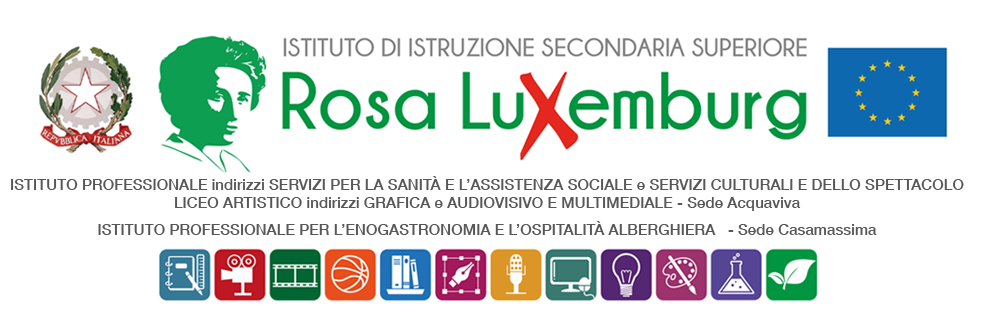 Il/La sottoscritto/a………………………………………………………………….………………………………………………...…………………. Eil/la sottoscritto/a…………………………………………………………..………………...…………………………….……………….…………. genitore/i – legale tutore dell’alunno/a……………………………………………………….., frequentante la classe ……………….., dell’indirizzo ……………………….……………. dichiara/dichiaranodi essere a conoscenza del fatto che il/la proprio/a figlio/a parteciperà in data giovedì 23 maggio 2024 dalle 09.30 alle 12.30 all’attività di creazione di un prodotto digitale rientrante nella “Giornata del Talento” (vedi allegato alla presente email) nel cortile e nei locali dell’istituto, nonché presso il centro storico di Casamassima, che gli studenti verranno regolarmente affiancati da docenti accompagnatori individuati dalla scuola per tutta la durata dell’attività e che, al termine della stessa, faranno ritorno in classe per la normale prosecuzione dell’attività didattica (v. com 566 allegata);di essere consapevoli che il/la proprio/a figlio/a è l’unico/a responsabile delle proprie azioni nei confronti di persone, cose e situazioni per qualunque fatto dovesse verificarsi in occasione dell’evento in questione; di esonerare, pertanto, i docenti e la scuola da ogni responsabilità per cause indipendenti dall’organizzazione scolastica.Data……………………. Firma del genitore ………………………………………    		Firma del genitore ………………………………………Firma dell’alunno/a  ………………………….